Přílohy statutu 1. lékařské fakultyPodle čl. 36 Statutu 1. lékařské fakulty jsou jeho součástí tyto přílohy:Znak fakulty,Slib člena akademického senátu fakulty, Slib děkana fakulty, Doplnění imatrikulačního slibu, Sponze absolventů magisterských studijních programů všeobecné lékařství, stomatologie a zubní lékařství, Sponze absolventů bakalářských studijních programů,Sponze absolventů ostatních magisterských studijních programů,Sponze absolventů doktorských studijních programů.Příloha č. 1 statutu 1. lékařské fakultyGrafická podoba znaku 1. lékařské fakultyPozitivní podoba znaku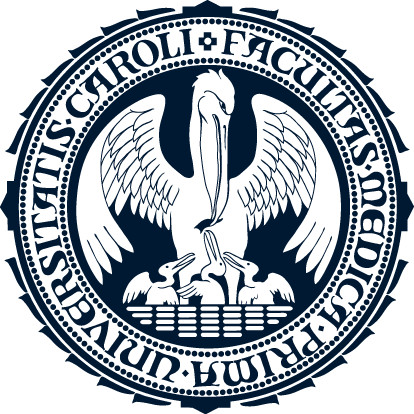 Negativní podoba znaku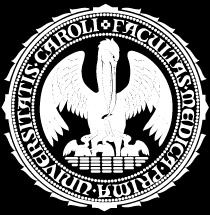 		Příloha č. 2 statutu 1. lékařské fakultySlib člena akademického senátu fakulty
Slibuji na svou čest, že jako člen Akademického senátu 1. lékařské fakulty se budu při práci a rozhodování v senátu řídit svým svědomím a snahou prospět fakultě, své členství v tomto sboru budu považovat vždy za čestný závazek vůči všem členům akademické obce a budu si vědom odpovědnosti z něho vyplývající, se budu jednání senátu účastnit pravidelně a aktivně, zachovám mlčenlivost o věcech důvěrných nebo podléhajících utajení ze zákona, pokud se o nich dozvím v souvislostí se svou prací v senátu, při své práci v senátu se budu řídit zákony a statutem a ostatními předpisy Univerzity Karlovy v Praze a 1. lékařské fakulty.Příloha č. 3 statutu 1. lékařské fakultySlib děkana fakulty
Slibuji na svou čest a svědomí, že jako děkan 1. lékařské fakulty budu vždy dbát blaha a dobrého jména fakulty, při rozhodování o budoucnosti fakulty budu mít vždy na zřeteli zájmy studentů, pracovníků fakulty a rozvoj lékařského poznání, při veškeré své činnosti se budu řídit zákony a statutem a ostatními předpisy Univerzity Karlovy v Praze a 1. lékařské fakulty.                                                                                     Příloha č. 4  statutu 1. lékařské fakultyDoplnění imatrikulačního slibuS l i b u j i ,že ve svém studiu budu usilovat o to, abych vždy přinášel/a svému národu i lidstvu užitek duchovní i hmotný.S l i b u j i ,že to, co uvidím nebo uslyším zejména v životě nemocných při získávání znalostí potřebných pro dosažení titulu … (doplní se příslušný akademický titul) a co by nemělo byt zveřejněno, zamlčím všem nepovolaným.Příloha č. 5  statutu 1. lékařské fakultySponze absolventů magisterských studijních programů všeobecné lékařství, stomatologie a zubní lékařstvíPromotor: "Vážení doktorandi, dámy a pánové, skončili jste svá studia na lékařské fakultě Univerzity Karlovy a vykonali jste s úspěchem všechny zkoušky předepsané pro ty, kdo chtějí dosáhnout titulu doktora medicíny/doktora zubního lékařství: žádáte nás, aby vám byl v tomto slavnostním shromáždění tento titul udělen. Dříve však musíte složit slib, že budete vždy jednat tak, jak to vyžaduje titul, který máte obdržet. Slíbíte tedy: Především: že si budete vědomi poslání vzdělání a vědy pro společnost, že budete stále usilovat 
o společenský pokrok a šťastnou budoucnost lidstva, že své vědomosti a svou činnost zaměříte 
ku prospěchu všech lidí a své povinnosti budete konat řádně a svědomitě, že budete stále prohlubovat vědecké poznání, ke kterému tato věda došla, a v něm budete stále pokračovat. Dále: že budete podle svých možností a svého nejlepšího svědomí řídit život zdravých 
i nemocných vždy jen k jejich prospěchu, že zachováte svůj život a své lékařské umění čisté a bez jakéhokoli provinění a že budete mít na zřeteli jen dobro člověka, že to, co uvidíte nebo uslyšíte při provádění svého povolání nebo vůbec v životě lidí a co by nemělo býti zveřejněno, zachováte v tajnosti. Konečně: že vždy uchováte ve vděčné paměti Univerzitu Karlovu a její lékařskou fakultu, na níž dosáhnete titulu doktora medicíny/doktora zubního lékařství. Jste si dobře vědomi, k čemu se zavazujete, a jste připraveni složit tento slavný slib na své dobré svědomí?" Doktorandi: "Slibuji." Promotor: "Protože jste se veřejně tímto slibem zavázali, nic již nebrání tomu, aby vám Univerzita Karlova přiznala titul, o který se ucházíte. Proto já, řádně ustavený promotor, vás 
ze své moci prohlašuji doktory medicíny/doktory zubního lékařství, svěřuji vám všechna práva a zavazuji vás povinnostmi, které jsou s tímto titulem spojeny, na důkaz toho odevzdávám do vašich rukou diplomy, opatřené pečetí Univerzity Karlovy." Promotor: "Doctorandae honoratae, doctorandi honorati, studiis in Universitatis Carolinae facultate medica peractis, dein omnibus examinibus, quae iis, qui medicinae universae doctoris / medicinae dentium doctoris gradum consequi student, lege constituta sunt, cum successu superatis, nos adiistis desiderantes, ut vobis in hoc sollemni consessu gradum illum impertiremus. Prius autem fides est danda vos tales semper futuros, quales vos esse iubebit gradus quem obtinebitis. Spondebitis igitur: Primum: Vos semper quantum cultus ingenii et scientia ad societatem promovendam valet in memoria habituros; progressionem socialem semper provecturos atque rationi vitae pro generis humani prosperitate futura consulturos; doctrinam qua nunc polletis hominum commodo adhibituros; officia vestra rite, diligenter praestituros; omnia incrementa, quae progrediente tempore haec ars ceperit, comprehensuros atque provecturos. Dein: Vos semper vivendi rationem, quoad facultate et iudicio consequi poteritis, sanis aegrisque utilem praescripturos; vitam atque artem vestram castam et ab omni scelere puram servaturos animumque vestrum soli saluti hominum observandae intenturos; quae vero inter curandum aut in vita hominum vel videritis, vel audieritis, quae minime efferre conveniat, sicut arcana silentio suppressuros. Postremo: Vos Universitatis Carolinae, necnon eius facultatis medicae in qua medicinae universae doctoris / medicinae dentium doctoris gradum consequimini piam perpetuamque memoriam habituros. Itaque cum non ignoretis quo modo vos ipsos obligaturi sitis, ex animi vestri sententia spondebitis ac pollicebimini?" Doctorandi: "Spondeo ac polliceor." Promotor: "Qua fide publice praesita iam nihil impedit, quominus Universitas Carolina medicinae doctoris gradum quem obtinere cupiatis vobis impertiat: ergo ego promotor rite constitutus vos ex decreto ordinis mei medicinae universae doctores / medicinae dentium doctores creo creatosque renuntio: omnia medicinae doctoris iura in vos confero vosque officiis cum hoc gradu coniunctis obstringo. Cuius in rei fidem haec diplomata universitatis carolinae sigillo insignita vobis in manus trado." Promotor:„Dear doctorands, ladies and gentlemen,you have finished your studies at the First Faculty of Medicine of Charles University and passed all examinations prescribed for those who wish to achieve the degree of Doctor of Medicine/ Dentistry: you require this degree being awarded to you in this solemn assembly. Before, however, you must take a vow that you shall always act as the title which you are to achieve obliges you.Therefore, you shall vow:Firstly: that you shall be aware of the importance of science for the society; that you shall constantly endeavour for social progress and happy future of mankind; that you shall direct your knowledge and activity towards common weal of all people and do your duty properly and assiduously; that you shall constantly deepen the knowledge achieved by this science and continue its progress.Then: that you shall, within your capacities and in complete accordance with your conscience, only direct the lives of the healthy as well as the ill towards their well-being; that you preserve your life and your medical profession clean and without any offences and that you shall only bear in mind the good of man; that you shall keep a secret everything that should not be known in public, whether you hear or see it when practising your profession, or in the life of people in general.Eventually: that you shall keep Charles University and its First Faculty of Medicine, where you now are going to be awarded the Doctor’s  degree in Medicine/Dentistry, in your grateful memory. Are you fully aware of the obligation which you are taking, and are you prepared to take this solemn vow by your best conscience?Doctorands: „I vow and promise.“Promotor: „For you have publicly taken this obligation, nothing more restrains Charles University from awarding you the degree which you desire to achieve: Therefore I, a properly appointed promotor, proclaim and confirm you doctors of General Medicine/Dentistry  by the authority of my office; I confer all rights and impose all duties on you which are connected with the degree. In evidence of this, I convey these diplomas, to which the seal of Charles University is affixed, into your hands.“                                                                                      Příloha č. 6 statutu 1. lékařské fakultySponze absolventů bakalářských studijních programůPromotor: "Vážení absolventi, vážené absolventky, vykonali jste s úspěchem všechny zkoušky, které jsou zákonem předepsány k prověření vědomostí těch, kdož chtějí dosáhnout titulu a hodnosti bakaláře. Předstupujete nyní před nás, abychom vám v tomto slavnostním shromáždění udělili hodnost, o niž se ucházíte. Dříve však musíte složit slib, že se budete vždy chovat tak, jak to vyžaduje příslušnost k této univerzitě, daná hodností, jíž nabudete, a jak to i my od vás očekáváme. Slíbíte tedy: především že uchováte ve vděčné paměti tuto univerzitu, na níž dosáhnete hodnosti bakaláře, 
a že vždy budete podle svých sil podporovat její činnost a zájmy; dále že hodnost, kterou vám udělím, uchováte bez poskvrny a bez úhony; konečně že znalosti, které vám fakulta vštípila, budete nadále využívat v intencích fakultou a univerzitou stanovených a vždy toliko pro blaho lidského rodu a jeho jednotlivých příslušníků. Slibujete to na své dobré svědomí?" Absolventi: "Slibuji." Promotor: "Nic již tedy nebrání tomu, abychom vám udělili hodnost, které si přejete dosáhnout. Pročež já, řádem ustavený promotor, vás z moci svého úřadu ustanovuji bakaláři, vaše jmenování veřejně vyhlašuji a uděluji vám všechna práva a výsady bakalářů. Na doklad toho vám dávám do rukou tyto diplomy s pečetí Univerzity Karlovy." Promotor: "Scholares clarissimi, examinibus, quae ad eorum, qui baccalarii nomen ac honores consequi student, doctrinam explorandam lege constituta sunt, cum laude superatis, nos adistis desiderantes, ut vos eo honore in hoc sollemni consessu ornaremus. Prius autem fides est danda vos tales semper futuros, quales vos esse iubet universitas, cuius membris hac dignitate adepta adnumerandi estis, et nos vos fore speramus. Spondebitis igitur: Primum vos huius Universitatis in qua baccalarii gradum ascenderitis, piam perpetuo memoriam habituros eiusque res ac rationes, quoad poteritis, adiuturos; Dein honorem eum, quem in vos collaturus sum, integrum incolumemque servaturos; Postremo prudentiam eruditionemque vestram, a facultate praeceptam, facultatis universitatisque iussa sequentes humani generis usui tantum atque hominum bono adhibituros. Haec vos ex animi vestri sententia spondebitis ac pollicebimini?" Absolventi: "Spondeo ac polliceor." Promotor: "Itaque iam nihil impedit, quominus honores, quos obtinere cupitis vobis impertiamus: ergo ego promotor rite constitutus vos ex decreto ordinis mei baccalarios creo; creatos renuntio omniaque baccalarii iura ac privilegia in vos confero. In cuius rei fidem haec diplomata universitatis carolinae sigillo firmata vobis in manus trado."                                                                                      Příloha č. 7 statutu 1. lékařské fakulty
Sponze absolventů ostatních magisterských studijních programůPromotor:„Vážení absolventi, Vážené absolventky, vykonali jste s úspěchem zkoušky, které jsou zákonem předepsány k prověření vědomostí těch, kdož chtějí dosáhnout titulu a hodnosti magistr. Předstupujete nyní před nás se žádostí, abychom vám v tomto slavnostním shromáždění udělili hodnost, o níž se ucházíte.Dříve však musíte složit slib, že se vždy budete chovat tak, jak to od vás vyžaduje vznešená hodnost, jíž nabudete, a jak to i my od vás očekáváme.Slíbíte tedy:především že trvale uchováte ve vděčné paměti tuto univerzitu, na níž dosáhnete hodnosti magistra, a že vždy budete podle svých sil podporovat její činnost a zájmy;dále že hodnost, kterou vám udělím, uchováte bez poskvrny a bez úhony;konečně že znalosti, které vám vaše fakulta vštípila, budete nadále využívat v intencích fakultou a univerzitou stanovených a vždy toliko pro blaho lidského rodu a jeho jednotlivých příslušníků (členů).Slibujete to na své dobré svědomí?“Absolventi: „Slibuji!“Promotor:„Nic již tedy nebrání tomu, abychom vám udělili hodnost, kterou si přejete dosáhnout. Pročež já, řádem ustanovený promotor, vás z moci svého úřadu ustanovuji magistry, vaše jmenování veřejně vyhlašuji a uděluji vám všechna práva a výsady magistrů. Na doklad toho vám dávám 
do rukou tyto diplomy s pečetí Karlovy univerzity.“Promotor:„Scholares  clarissimi, examinibus, quae ad eorum, qui magistri nomen ac honores consequi student, doctrinam explorandam lege constituta sunt, cum laude superatis, nos adistis desiderantes, ut vos eo honore in hoc sollemni consessu ornaremus.Prius autem fides est danda vos tales semper futuros, quales vos esse iubebit dignitas, quam obtinueritis, et nos vos fore speramus.Spondebitis igitur:primum vos huius Universitatis, in qua magistri gradum ascenderitis, piam perpetuo memoriam habituros eiusque res ac rationes, quoad poteritis, adiutoros;dein honorem eum, quem in vos collaturus sum, integrum incolumemque servaturos;postremo prudentiam eruditionemque vestram, a facultate praeceptam, facultatis universitatisque iussa sequentes humani generis usui tantum atque hominum bono adhibituros.Haec vos ex animi vestri sententia spondebitis as pollicebimini?“	Absolventes:  „Spondeo ac policeor“Promotor:„Itaque iam nihil impedit, quominus honores, quos obtinere cupitis, vobis impertiamus. Ergo ego promotor rite constitutus vos ex decreto ordinis mei magistros creo, creatos reununtio omniaque magistri iura ac privilegia in vos confero. In cuius rei fidem haec diplomata universitatis carolinae sigillo firmata vobis in manus trado.“                                                                                       Příloha č. 8 statutu 1. lékařské fakultySponze absolventů doktorských studijních programůPromotor:Examinibus, Doctorandi clarissimi, quae ad eorum, qui doctoris nomen et honores consequi student, doctrinam explorandam lege constituta sunt, cum laude superatis, nos adiistis desiderantes, ut vos eo honore in hoc sollemni consessu ornaremus.Prius autem fides est danda, vos tales semper futuros, quales vos esse iubebit dignitas, quam obtinueritis, et nos vos fore speramus. /promotor vstane/ Spondebitis igitur:PRIMUM vos huius Universitatis, in qua doctoris gradum ascenderitis, piam perpetuo memoriam habituros, eiusque res ac rationes, quoad poteritis, adiuturos:DEIN honorem eum, quem in vos collaturus sum, integrum incolumemque servaturos:POSTREMO studia medicinae universae impigro labore culturos et provecturos atque in prosperitatem hominum studiose conversuros, non ad vanam captandam gloriam, sed ut veritas propagetur et lux eius, qua salus humani generis continetur, clarius effulgeat:HAEC  VOS  EX  ANIMI  VESTRI  SENTENTIA  SPONDEBITIS  AC  POLLICEBIMINI ?/doktorandi jednotlivě přísahají na žezlo/ Doctorandi:                  Spondeo ac polliceor.Promotor:Itaque iam nihil impedit, quominus honores, quos obtinere cupitis, vobis impertiamus.ERGO EGO PROMOTOR RITE CONSTITUTUS VOS EX DECRETO ORDINIS MEI DOCTORES CREO, CREATOS RENUNTIO OMNIAQUE  DOCTORIS  IURA AC PRIVILEGIA IN VOS CONFERO. IN CUIUS REI FIDEM HAEC DIPLOMATA UNIVERSITATIS  CAROLINAE  SIGILLO  FIRMATA  VOBIS  IN  MANUS  TRADO.